Методическая разработка занятияПрофессия 43.01.09  «Повар, кондитер»Группа №  ПК – 20       Курс  1
Тема занятия:  КарвингРазработчик:     Губина Л. В., преподаватель профессионального циклаАбакан 2023		ПЛАН УРОКА Технологическая карта занятияПриложение 1Инструкционно -технологическая карта«Листик из огурца»Приложение 2Инструкционно-технологическая карта«Лилия из лука»            Министерство образования и науки Республики Хакасия              ГБПОУ РХ «Хакасский колледж профессиональных технологий, экономики и сервиса»Профессия43.01.09  Повар, кондитер43.01.09  Повар, кондитер43.01.09  Повар, кондитер43.01.09  Повар, кондитер43.01.09  Повар, кондитер43.01.09  Повар, кондитерпреподавательГубина Людмила ВасильевнаГубина Людмила ВасильевнаГубина Людмила ВасильевнаГубина Людмила ВасильевнаГубина Людмила ВасильевнаГубина Людмила ВасильевнаМесто проведенияучебная аудитория ГБПОУ РХ «Хакасский колледж профессиональных технологий, экономики и сервиса»учебная аудитория ГБПОУ РХ «Хакасский колледж профессиональных технологий, экономики и сервиса»учебная аудитория ГБПОУ РХ «Хакасский колледж профессиональных технологий, экономики и сервиса»учебная аудитория ГБПОУ РХ «Хакасский колледж профессиональных технологий, экономики и сервиса»учебная аудитория ГБПОУ РХ «Хакасский колледж профессиональных технологий, экономики и сервиса»учебная аудитория ГБПОУ РХ «Хакасский колледж профессиональных технологий, экономики и сервиса»ГруппаПК - 20ПК - 20ПК - 20ПК - 20курс1Время урока30  минут30  минут30  минут30  минутколичество обучающихся10Тема программы (раздела)Фигурная нарезка овощейФигурная нарезка овощейФигурная нарезка овощейФигурная нарезка овощейФигурная нарезка овощейФигурная нарезка овощейТема занятияКарвингКарвингКарвингКарвингКарвингКарвингВид занятия Внеурочная деятельностьВнеурочная деятельностьВнеурочная деятельностьВнеурочная деятельностьВнеурочная деятельностьВнеурочная деятельностьПедагогическая технология или методическая цельПредставление педагогического опыта по реализации технологии дифференциации и индивидуализации  обучающихся  с нарушением слуха в рамках инклюзивного образованияПредставление педагогического опыта по реализации технологии дифференциации и индивидуализации  обучающихся  с нарушением слуха в рамках инклюзивного образованияПредставление педагогического опыта по реализации технологии дифференциации и индивидуализации  обучающихся  с нарушением слуха в рамках инклюзивного образованияПредставление педагогического опыта по реализации технологии дифференциации и индивидуализации  обучающихся  с нарушением слуха в рамках инклюзивного образованияПредставление педагогического опыта по реализации технологии дифференциации и индивидуализации  обучающихся  с нарушением слуха в рамках инклюзивного образованияПредставление педагогического опыта по реализации технологии дифференциации и индивидуализации  обучающихся  с нарушением слуха в рамках инклюзивного образованияЦель занятия:1) дидактическая цель Сформировать умения и навыки фигурной нарезки овощейСформировать умения и навыки фигурной нарезки овощейСформировать умения и навыки фигурной нарезки овощейСформировать умения и навыки фигурной нарезки овощейСформировать умения и навыки фигурной нарезки овощейСформировать умения и навыки фигурной нарезки овощейК концу занятия каждый обучающийся будет:К концу занятия каждый обучающийся будет:К концу занятия каждый обучающийся будет:уметь:
- вырезать лилии из лука;
- вырезать звёздочки из моркови;
- вырезать листики из огурцауметь:
- вырезать лилии из лука;
- вырезать звёздочки из моркови;
- вырезать листики из огурцауметь:
- вырезать лилии из лука;
- вырезать звёздочки из моркови;
- вырезать листики из огурцазнать: 
- виды фигурной нарезки овощей;
- технологию вырезания лилии из лука;
- технологию вырезания звёздочек из моркови;-технологию вырезания листиков из огурца;
знать: 
- виды фигурной нарезки овощей;
- технологию вырезания лилии из лука;
- технологию вырезания звёздочек из моркови;-технологию вырезания листиков из огурца;
знать: 
- виды фигурной нарезки овощей;
- технологию вырезания лилии из лука;
- технологию вырезания звёздочек из моркови;-технологию вырезания листиков из огурца;
знать: 
- виды фигурной нарезки овощей;
- технологию вырезания лилии из лука;
- технологию вырезания звёздочек из моркови;-технологию вырезания листиков из огурца;
ОК 1. Понимать сущность и социальную значимость своей будущей профессии, проявлять к ней устойчивый интерес.ОК 2. Организовывать собственную деятельность, исходя из цели и способов ее достижения.ОК  3. Анализировать рабочую ситуацию, осуществлять текущий и итоговый контроль, оценку и коррекцию собственной деятельности,
 нести ответственность за результаты своей работы.ОК 6. Эффективно общаться с коллегами.ОК 1. Понимать сущность и социальную значимость своей будущей профессии, проявлять к ней устойчивый интерес.ОК 2. Организовывать собственную деятельность, исходя из цели и способов ее достижения.ОК  3. Анализировать рабочую ситуацию, осуществлять текущий и итоговый контроль, оценку и коррекцию собственной деятельности,
 нести ответственность за результаты своей работы.ОК 6. Эффективно общаться с коллегами.ОК 1. Понимать сущность и социальную значимость своей будущей профессии, проявлять к ней устойчивый интерес.ОК 2. Организовывать собственную деятельность, исходя из цели и способов ее достижения.ОК  3. Анализировать рабочую ситуацию, осуществлять текущий и итоговый контроль, оценку и коррекцию собственной деятельности,
 нести ответственность за результаты своей работы.ОК 6. Эффективно общаться с коллегами.ОК 1. Понимать сущность и социальную значимость своей будущей профессии, проявлять к ней устойчивый интерес.ОК 2. Организовывать собственную деятельность, исходя из цели и способов ее достижения.ОК  3. Анализировать рабочую ситуацию, осуществлять текущий и итоговый контроль, оценку и коррекцию собственной деятельности,
 нести ответственность за результаты своей работы.ОК 6. Эффективно общаться с коллегами.ОК 1. Понимать сущность и социальную значимость своей будущей профессии, проявлять к ней устойчивый интерес.ОК 2. Организовывать собственную деятельность, исходя из цели и способов ее достижения.ОК  3. Анализировать рабочую ситуацию, осуществлять текущий и итоговый контроль, оценку и коррекцию собственной деятельности,
 нести ответственность за результаты своей работы.ОК 6. Эффективно общаться с коллегами.ОК 1. Понимать сущность и социальную значимость своей будущей профессии, проявлять к ней устойчивый интерес.ОК 2. Организовывать собственную деятельность, исходя из цели и способов ее достижения.ОК  3. Анализировать рабочую ситуацию, осуществлять текущий и итоговый контроль, оценку и коррекцию собственной деятельности,
 нести ответственность за результаты своей работы.ОК 6. Эффективно общаться с коллегами.ОК 1. Понимать сущность и социальную значимость своей будущей профессии, проявлять к ней устойчивый интерес.ОК 2. Организовывать собственную деятельность, исходя из цели и способов ее достижения.ОК  3. Анализировать рабочую ситуацию, осуществлять текущий и итоговый контроль, оценку и коррекцию собственной деятельности,
 нести ответственность за результаты своей работы.ОК 6. Эффективно общаться с коллегами.Организация пространстваОрганизация пространстваОрганизация пространстваОрганизация пространстваОрганизация пространстваОрганизация пространстваОрганизация пространстваРесурсы:- натуральные образцы;
- овощи,
- посуда;
- разделочные доски
- инвентарь;
- презентация по теме «Карвинг»;
- инструкционные картыРесурсы:- натуральные образцы;
- овощи,
- посуда;
- разделочные доски
- инвентарь;
- презентация по теме «Карвинг»;
- инструкционные картыНовые термины и понятия:- карвинг,
- карбованиеНовые термины и понятия:- карвинг,
- карбованиеМежпредметные связи:МДК 01.01  Технология  обработки  сырья и  приготовления 
блюд из овощей и грибов;
Межпредметные связи:МДК 01.01  Технология  обработки  сырья и  приготовления 
блюд из овощей и грибов;
Межпредметные связи:МДК 01.01  Технология  обработки  сырья и  приготовления 
блюд из овощей и грибов;
№Структурный элемент занятияДеятельность обучающихсяДеятельность преподавателяОсобенности занятия(форма, метод и средства обучения)123451Организационный моментАктивизация внимания студентов на выполнение практической работы2Сообщение темы, целей  и хода занятияСлушают, концентрируют внимание, настраиваются на предстоящую деятельность.Преподаватель мотивирует студентов на активную познавательную деятельность, сообщает тему занятия, привлекает студентов к целеполаганию, мотивирует студентов. 
Для мотивации студентов преподаватель представляет  образцы украшений из овощей на блюдеНа доске представлена тема (проецируется слайд 1). 

Оформлен стенд по теме «Карвинг».  Представлены образцы украшений из овощей.
Подготовлены рабочие  места.С обучающимися глухими и  слабослышащими работает сурдопереводчик.3Практическая работаМеханически  обрабатывают овощи, подготавливают  заготовки  для карвинга при помощи обычного ножа.Отрабатывают  новые приёмы и способы выполнения изучаемой операции при помощи ножа.
Изготовление фигур из различных овощей при помощи  ножа.

Соблюдают технику безопасности и ведут самоконтроль за качеством выполняемых работ.Анализирует работу обучающегося, указывает на ошибки, допущенные во время работы, помогает их исправить.Контролирует  правильную  технологическую последовательность  при выполнении  фигур  из овощей. 

Индивидуально инструктирует обучающихся.Проверяет, анализирует. Объясняет приёмы.проецируются слайды (2- 4)

Обучающимся предоставлены разноуровневые инструкционные карты  (приложение 1, 2)4Подведение итогов занятия. Рефлексия.Сдают  выполненные работы  (композиции).
Убирают рабочее место.Анализирует  выполненные работы в соответствии с образцами.
Обобщает и делает выводы о достижении поставленных целей.
Проводит  рефлексию.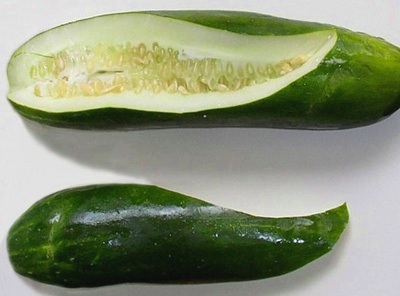 Для получения красивой формы "листочка", S-образно отрезаем удлиненный нетолстый ломтик.
Соблюдаем  правила техники безопасности при работе с ножом.обычный нож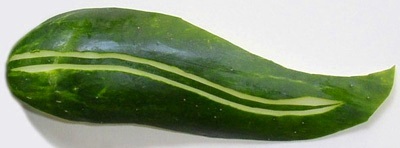 Делаем два неглубоких продольных выреза.обычный нож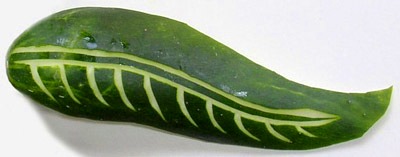 Начиная от продольных вырезов, делаем вырезы поперечные - сначала с одной стороны, затем - с другой.обычный нож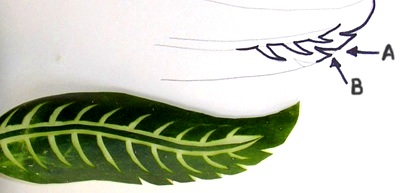 Делаем декоративные вырезы по краю "листочка".обычный нож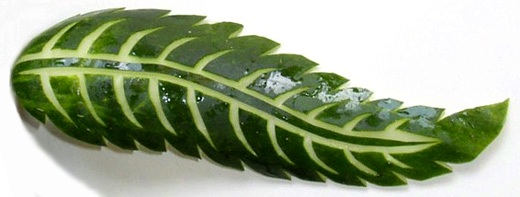 Готовим несколько листочков разных размеров. Затем замачиваем их на 5-10 минут в холодной воде.  Используем для украшения различных блюд или для гарнира.обычный нож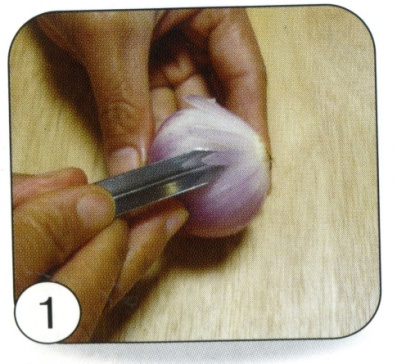 Почистить лук,  срезая корневище. 
Ополаскиваем в воде.Ножом  делаем глубокие надрезы – до середины по всей луковицы.обычный нож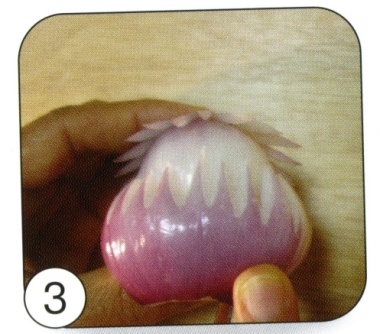 Проверяем: разъединяется ли луковица на две половинки. Если нет, то прорезаем по надрезам ещё раз.обычный нож4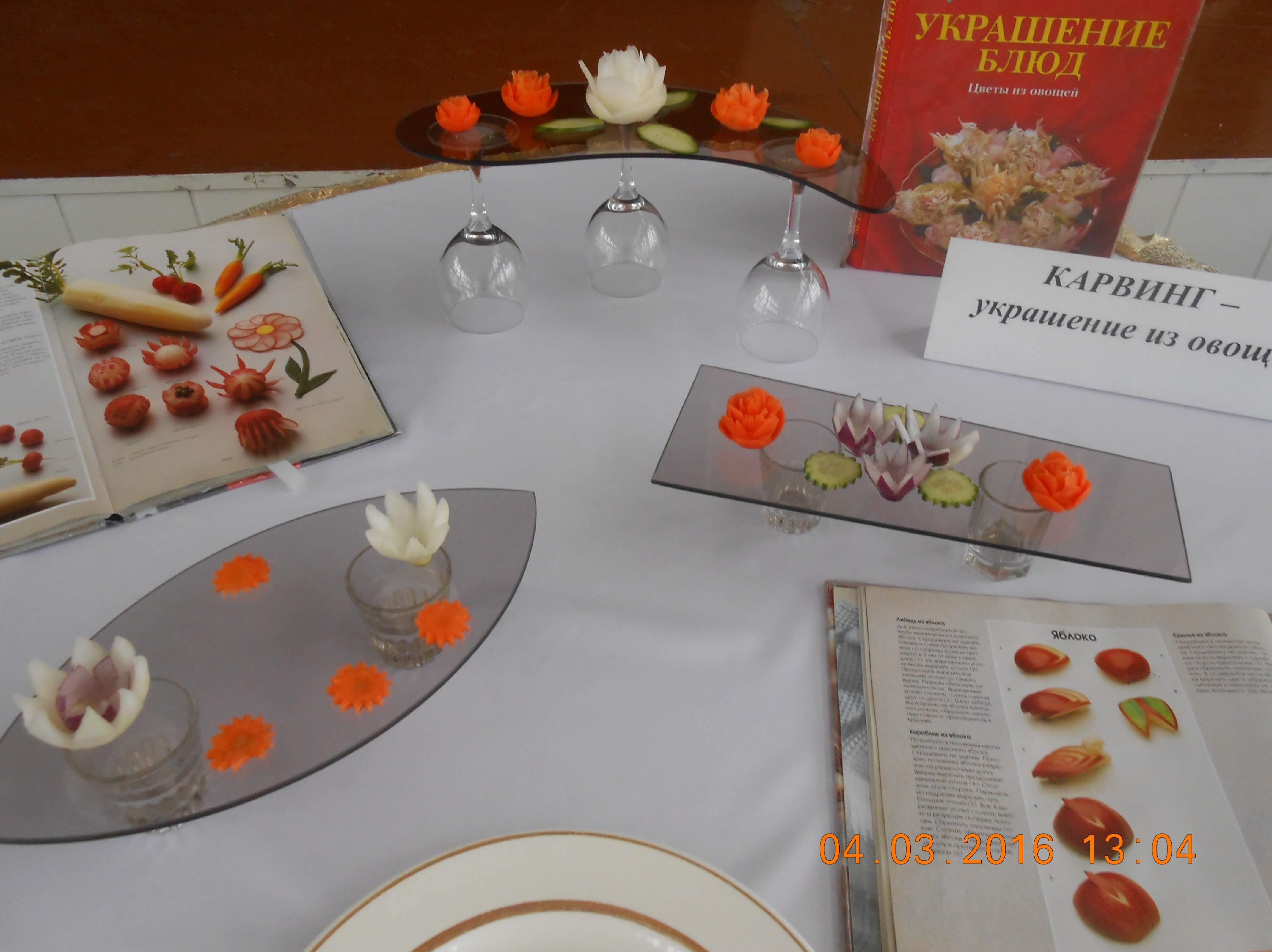 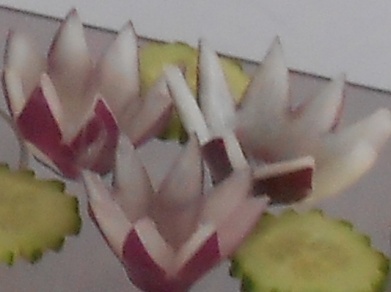 Ополаскиваем  в воде. Разъединяем луковицу на две половинки. Опускаем в ёмкость с водой.
Отделяем рядыобычный нож, ёмкость с холодной водой5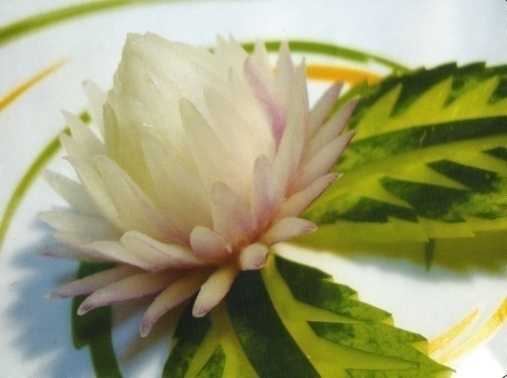 Положить цветок на 5 минут в ледяную воду.
Выкладываем на блюдо, рядом располагаем листики из огурца.ёмкость  с холодной водой